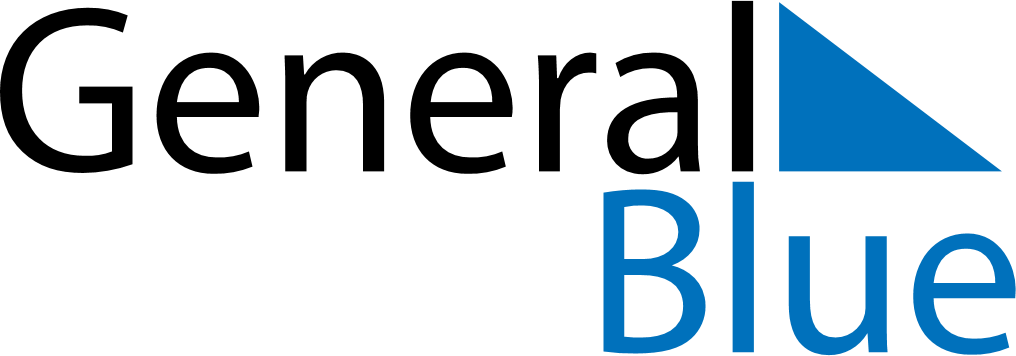 July 2024July 2024July 2024July 2024July 2024July 2024Sniadowo, Podlasie, PolandSniadowo, Podlasie, PolandSniadowo, Podlasie, PolandSniadowo, Podlasie, PolandSniadowo, Podlasie, PolandSniadowo, Podlasie, PolandSunday Monday Tuesday Wednesday Thursday Friday Saturday 1 2 3 4 5 6 Sunrise: 4:10 AM Sunset: 9:01 PM Daylight: 16 hours and 50 minutes. Sunrise: 4:11 AM Sunset: 9:00 PM Daylight: 16 hours and 49 minutes. Sunrise: 4:12 AM Sunset: 9:00 PM Daylight: 16 hours and 48 minutes. Sunrise: 4:12 AM Sunset: 9:00 PM Daylight: 16 hours and 47 minutes. Sunrise: 4:13 AM Sunset: 8:59 PM Daylight: 16 hours and 45 minutes. Sunrise: 4:14 AM Sunset: 8:58 PM Daylight: 16 hours and 44 minutes. 7 8 9 10 11 12 13 Sunrise: 4:15 AM Sunset: 8:58 PM Daylight: 16 hours and 42 minutes. Sunrise: 4:16 AM Sunset: 8:57 PM Daylight: 16 hours and 40 minutes. Sunrise: 4:17 AM Sunset: 8:56 PM Daylight: 16 hours and 38 minutes. Sunrise: 4:18 AM Sunset: 8:55 PM Daylight: 16 hours and 37 minutes. Sunrise: 4:20 AM Sunset: 8:55 PM Daylight: 16 hours and 35 minutes. Sunrise: 4:21 AM Sunset: 8:54 PM Daylight: 16 hours and 32 minutes. Sunrise: 4:22 AM Sunset: 8:53 PM Daylight: 16 hours and 30 minutes. 14 15 16 17 18 19 20 Sunrise: 4:23 AM Sunset: 8:52 PM Daylight: 16 hours and 28 minutes. Sunrise: 4:24 AM Sunset: 8:51 PM Daylight: 16 hours and 26 minutes. Sunrise: 4:26 AM Sunset: 8:50 PM Daylight: 16 hours and 23 minutes. Sunrise: 4:27 AM Sunset: 8:48 PM Daylight: 16 hours and 21 minutes. Sunrise: 4:28 AM Sunset: 8:47 PM Daylight: 16 hours and 18 minutes. Sunrise: 4:30 AM Sunset: 8:46 PM Daylight: 16 hours and 16 minutes. Sunrise: 4:31 AM Sunset: 8:45 PM Daylight: 16 hours and 13 minutes. 21 22 23 24 25 26 27 Sunrise: 4:33 AM Sunset: 8:43 PM Daylight: 16 hours and 10 minutes. Sunrise: 4:34 AM Sunset: 8:42 PM Daylight: 16 hours and 8 minutes. Sunrise: 4:35 AM Sunset: 8:41 PM Daylight: 16 hours and 5 minutes. Sunrise: 4:37 AM Sunset: 8:39 PM Daylight: 16 hours and 2 minutes. Sunrise: 4:38 AM Sunset: 8:38 PM Daylight: 15 hours and 59 minutes. Sunrise: 4:40 AM Sunset: 8:36 PM Daylight: 15 hours and 56 minutes. Sunrise: 4:42 AM Sunset: 8:35 PM Daylight: 15 hours and 53 minutes. 28 29 30 31 Sunrise: 4:43 AM Sunset: 8:33 PM Daylight: 15 hours and 49 minutes. Sunrise: 4:45 AM Sunset: 8:31 PM Daylight: 15 hours and 46 minutes. Sunrise: 4:46 AM Sunset: 8:30 PM Daylight: 15 hours and 43 minutes. Sunrise: 4:48 AM Sunset: 8:28 PM Daylight: 15 hours and 40 minutes. 